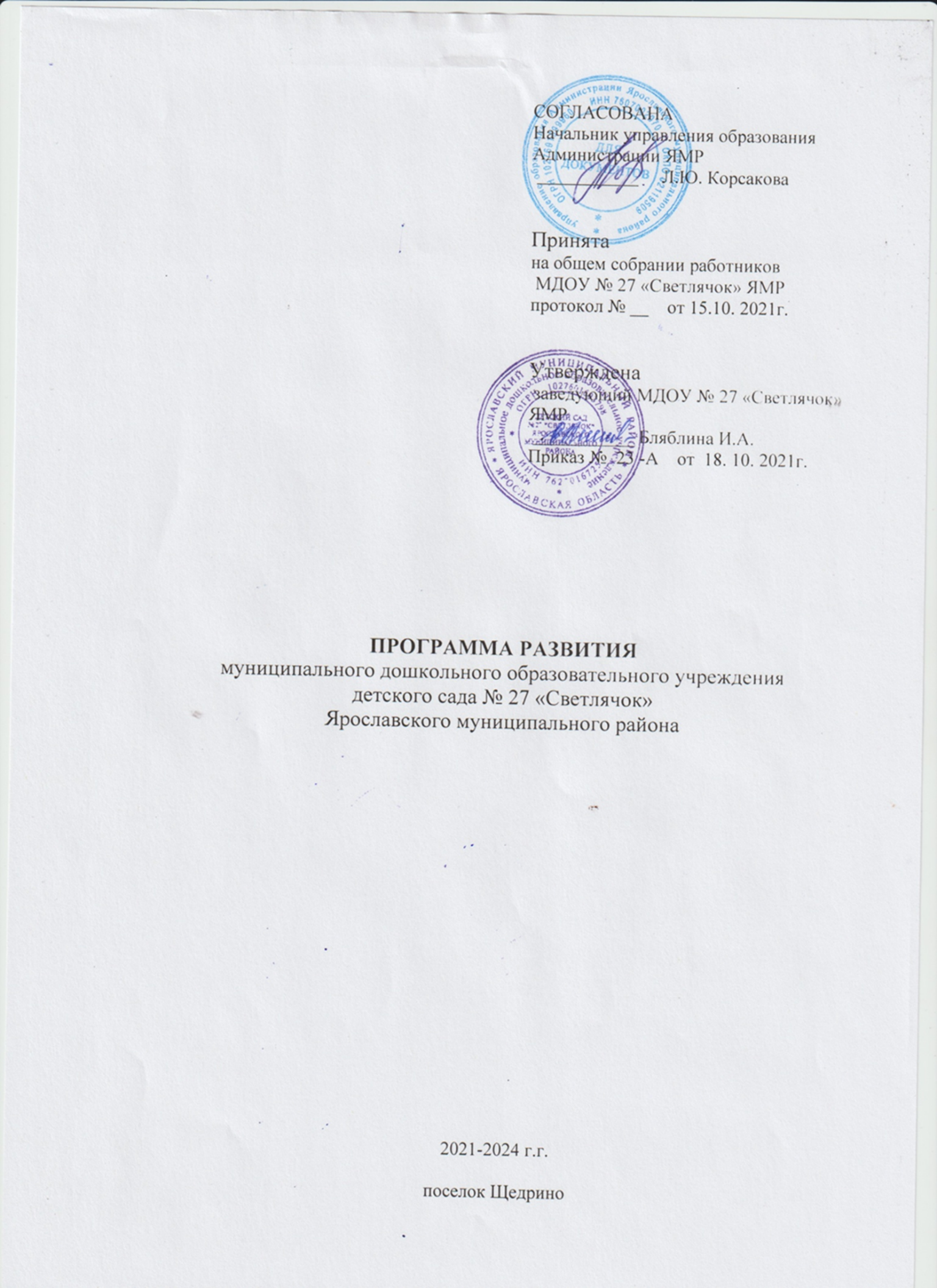         Содержание:                                                                                 1.Паспорт программы                         ……………………........................  3      2.Информационная справка о состоянии развития МДОУ № 27           «Светлячок» ЯМР    ………………………..…………………………….. 5     3.Анализ состояния, проблемы  и прогноз изменений       ……………..  9     4. Возможные риски при реализации     Программы развития ............... 13      5.Мониторинг качества образования   ……………………………………14      6. План мероприятий по реализации программы развития …………….  15 Паспорт программыПрограмма развития МДОУ № 27 «Светлячок» разработана с учетом  следующих документов: Федерального Закона  № 273-ФЗ  «Об образовании в Российской Федерации»  от 29.12.2012., Федерального государственного образовательного стандарта дошкольного образования, утвержденного приказом Министерства образования и науки Российской Федерации  от 17.11.2013. № 1155.Национального проекта «Образование». Утверждённого решением президиума Совета при Президенте Российской Федерации по стратегическому развитию и национальным проектам 24 декабря 2018 года №16. Государственная программа Российской Федерации "Развитие образования". Постановление Правительства Российской Федерации от 26 декабря 2017 г. № 1642.Порядок организации и осуществления образовательной деятельности по основным общеобразовательным программам – образовательным программам дошкольного образования, утвержденный приказом Минпросвещения от 31.07.2020 № 373.Устава МДОУ № 27 «Светлячок» ЯМР.Программа разработана творческой группой в составе:Заведующая  – Бляблина И.А.Старший воспитатель - Базна Л.В. Воспитатели:  Морозова  Е.С.,  Полетаева Е.Б. Срок реализации программы  –  2021 - 2024 г.г.       Цель программы: Создание условий для развития образовательной организации,  как целостной открытой образовательной системы, способствующей обеспечению равенства возможностей  для всех категорий воспитанников,  в получении    качественного дошкольного образования  Задачи:1.Использование в процессе образовательной деятельности с детьми современных инновационных технологий,  мобильного электронного образования, создание безопасной цифровой среды.2. Реализация дополнительных образовательных программ, нацеленных на выявление, поддержку и развитие способностей и талантов у воспитанников ДОУ 3. Создание мотивационной среды  для профессионального роста педагогических кадров, направленных на соответствие  профессиональному стандарту педагога.4. Использование возможностей сетевого взаимодействия  с организациями  социума для повышения качества образовательных услуг.5. Обогащение развивающей предметно – пространственной  среды, для обеспечения саморазвития и самореализации ребенка в разных видах деятельности.6. Использование современных форм взаимодействия с семьей, обеспечивающих  психолого-педагогическую поддержку и повышение компетентности родителей в вопросах развития, образования и воспитания детей;7. Совершенствование системы профилактической работы,  рационально организованной двигательной активности,  приобщение  детей к здоровому образу жизни.Планируемые результаты реализации программы:Построение современной комфортной развивающей предметно-пространственной среды и обучающего пространства для воспитанников  с разными образовательными потребностями;Использование педагогами  в образовательном процессе современных педагогических и цифровых технологий образования; Повышение компетентности и профессионального мастерства педагогов в вопросах индивидуализации образовательного процесса,  поддержка и развитие способностей и талантов у воспитанников ДОУ; Сохранение здоровья воспитанников и снижение заболеваемости;Улучшение и развитие материально-технической базы;Расширение спектра услуг дополнительного образования детей; 	Финансирование программы развития:Бюджетные средства.Внебюджетная деятельность.Благотворительная помощь.Контроль за реализацией программы:ежегодно предоставляются  отчеты педагогов (в составе анализа  годового плана работы учреждения, анализа образовательной деятельности);ежегодно предоставляются отчеты администрации (в составе публичного отчета);предоставление результатов работы на сайте ДОУ;для оценки  результатов реализации программы развития предусмотрена система мониторинга.Информационная   справка о текущем состоянии МДОУ  № 27 «Светлячок» ЯМРМДОУ № 27 «Светлячок» ЯМР открыт 23.01.1985 года,  Юридический и фактический адрес: Ярославская область, Ярославский район, пос. Щедрино, ул.Садовая, д.1 Тел/факс: 8-4852-431-431 Электронный адрес: yarma_mdoy27@mail.ruРежим работы: пятидневная рабочая неделя. Дошкольные группы функционируют  в режиме полного  дня - 12 часов с 07.00. до 19.00.Нерабочие дни – суббота и воскресенье, а так же праздничные дни, установленные законодательством Российской Федерации.Проектная мощность учреждения 140 мест, нормативная мощность 121 человек. В настоящее время в детском саду функционирует  6 групп  для детей от 3 до 7 лет. Две группы общеразвивающей направленности,  4 группы комбинированной  направленности.Организационно-правовое обеспечение деятельности ДОУ:МДОУ  №27 «Светлячок» ЯМР относится к типу – бюджетное и осуществляет свою деятельность на основании:- лицензии № 226/14  от «26» ноября 2014г. серия 76Л02  №0000210 -устава, утвержденного приказом управления образования Администрации  ЯМР № 200 от 07.07.2014г.) - свидетельства о постановке на учёт российской организации в налоговом органе по месту ее нахождения: Серия 76 №002847676   дата постановки на учет 28 октября 1999 г.ИНН 7627016725,  КПП 762701001  В ДОУ имеются локальные акты образовательного учреждения в соответствии с  Федеральным Законом № 273-ФЗ «Об образовании в Российской Федерации»  от 29.12.2012.,  Основная образовательная программа дошкольного образования МДОУ № 27 «Светлячок» ЯМР, утвержденная приказом заведующего ДОУ  № 211 от 10.09.2019г., разработаны и реализуются АОП для детей с ОВЗ.Имущественное и финансовое обеспечение. ДОУ владеет и пользуется  земельным участком на основании Свидетельства о государственной регистрации права  76-АБ  № 363232 от  21.06.2011г, а также  имуществом на праве оперативного управления на основании Свидетельства о государственной регистрации права 76-АБ  № 379845. Здание ДОУ расположено внутри жилого комплекса, имеются все виды благоустройства: центральное  отопление и водоотведение, горячее и холодное водоснабжение.Общая площадь здания  составляет - 1167,9 кв.м.:  первый этаж – 565,3 кв. м; второй этаж – 602, 6 кв. м;Общая площадь занимаемой территории – 5822 кв.м.Территория имеет  6 игровых участков, прогулочные веранды, спортивную площадку, пешеходный перекресток, уголок леса. Участки оснащены  стационарным игровым оборудованием. Территория детского сада озеленена насаждениями по всему периметру,  имеются деревья, кустарники, газоны, клумбы и цветники.Для обеспечения функционирования ДОУ имеются:  пищеблок,  бухгалтерия,  прачечная, медицинский блок, подсобные хозяйственные постройки на территории.Для организации учебно-воспитательного процесса  оборудованы: 6 групповых ячеек  (все имеют спальное помещение); музыкальный зал;кабинет учителя - логопеда;кабинет педагога - психолога;методический  кабинет.В ДОУ имеется современная информационно-техническая база выход в Интернет, электронная почта. Все помещения и территория в целом соответствуют государственным требованиям СП 2.4.3648-20 "Санитарно-эпидемиологические требования к организациям воспитания и обучения, отдыха и оздоровления детей и молодежи"Контингент воспитанников дошкольного образовательного учрежденияОбщая численность воспитанников за последние 3 учебных года:2018 - 2019 учебный год – 136  воспитанников2019– 2020 учебный год – 146  воспитанников2020 – 2021 учебный год – 148  воспитанниковМДОУ № 27 «Светлячок»   является востребованным   в муниципальной системе образования, т.к. в поселке Щедрино - это единственное дошкольное образовательное учреждение. В настоящее время, а также в перспективе ближайших 3 лет количество мест в учреждении не может удовлетворить потребность населения в получении дошкольного образования.Анализ состояния здоровья воспитанниковЗа последние два года прослеживается снижение процента заболеваемости детей, количество дней, пропущенных по болезни, но проблема состояния здоровья остается актуальной.   Кадровое обеспечение На 01.09.2021г. учреждение укомплектовано сотрудниками, согласно штатному расписанию. Всего работают 38 человек. Педагогический коллектив  насчитывает 18 специалистов. Соотношение воспитанников, приходящихся на 1 взрослого:− воспитанник/педагоги – 8,3/1;− воспитанники/все сотрудники – 3,9/1.Образовательный уровень педагогических кадров                 Квалификация педагогов Стаж работы педагогических кадровОбразовательная деятельностьВоспитательно - образовательный процесс в МДОУ №27 «Светлячок» ЯМР осуществляется в соответствии с основной образовательной программой дошкольного образования, в которую входят 5 адаптированных образовательных программ, разработанных для детей с ограниченными возможностями здоровья:- «Адаптированная образовательная программа для детей дошкольного возраста с задержкой психического развития»;- «Адаптированная образовательная программа для детей дошкольного возраста с расстройствами аутистического спектра»;- «Адаптированная образовательная программа для детей дошкольного возраста с тяжелыми нарушениями речи»;- «Адаптированная образовательная программа для детей дошкольного возраста с интеллектуальными нарушениями»;- ««Адаптированная образовательная программа для детей дошкольного возраста с нарушениями опорно – двигательного аппарата»«Рабочая программа воспитания», целью программы является развитие личности ребенка, которое происходит в процессе присвоения им общекультурных норм, способах деятельности, отношениях, общении.Приоритетным направлением педагогической деятельности детского сада является «Художественно – эстетическое развитие»  3.    Анализ состояния и прогноз  изменений, значимых для ДОУОриентиры образовательной деятельности. Социальный заказ на образованиеКлючевые  проблемы: Развивающая предметно – пространственная среда не полностью отвечает требованиям организации современного образовательного  пространства ДОУ;Система оздоровительной работы с детьми недостаточно эффективна;Отсутствие у ряда педагогов необходимого уровня владения современными педагогическими и цифровыми технологиями;Недостаточная включенность общественного  участия в решение вопросов управления  учреждением.Недостаточный объем дополнительных образовательных услуг, отвечающий запросу родителей и интересам воспитанников.Современное образовательное учреждение сегодня должно постоянно доказывать свою привлекательность и необходимость для всестороннего развития ребенка, свою конкурентоспособность.   На первом месте должно встать воспитание здоровой личности: здоровой физически, психически и нравственно. Поэтому целью программы развития является:       Создание условий для развития образовательной организации,  как целостной открытой образовательной системы, способствующей обеспечению равенства возможностей  для всех категорий воспитанников,  в получении    качественного дошкольного образования             Анализ состояния  и необходимость разрешения обозначенных проблем позволяет определить общие направления развития ДОУ: Модернизация образовательного процесса. Корректировка ООП ДО МДОУ № 27 «Светлячок» ЯМР  на основе ежегодного педагогического мониторинга в соответствии с потребностями воспитанников;Внедрение  дополнительных образовательных услуг,  включая оздоровительную направленность;  Совершенствование   цифровой образовательной  и  цифровой рабочей среды  учреждения;Совершенствование   развивающей предметно-пространственной среды, в соответствии с современными требованиями;Расширение участия коллектива, родительской общественности и представителей социума в   принятии и реализации  управленческих решений; Развитие системы поддержки способных и одаренных детей;4.   Возможные риски при реализации     Программы развития:  - недостаточная компетентность некоторых педагогов и неготовность к принятию инноваций, может снизить эффективность работы; - переход на нововведения, определённые Программой развития,  может создать психологическое напряжение у части педагогического коллектива;- документационная загруженность педагогов и администрации;- неготовность части родителей к принятию  позиций и требований  к формированию ключевых компетенций, отличающихся от их ожиданий - подготовка к школе, может вызвать неудовлетворённость и социальную напряжённость; - недостаточное финансирование может привести к нарушению сроков реализации программных мероприятий в части обновления материально-технической базы; - снижение заболеваемости – показатель отчасти субъективный, есть  риск не достичь целевых показателей;        5. Мониторинг качества реализации программы. Целью организации  мониторинга качества реализации программы,  является комплексное аналитическое отслеживание   результатов  качества образования, обеспечение своевременной информацией, которая необходима для  корректировки мероприятий программы развития, принятия управленческих решений, совершенствования качества дошкольного образования.Система мониторингаСистема мониторинга качества образования в ДОУ складывается из:      Мониторинга качества образовательных  условий       Мониторинга качества освоения образовательной программыМониторинг качества образовательных условий.  (Приложение 1) Оценке подлежат: кадровые условияматериально-технические условия финансовые условияразвивающая предметно-пространственная средаМониторинг качества освоения образовательной программы  (Приложение 2)Оценке подлежит:Уровень достижения целевых ориентиров воспитанникамиПредоставление образовательных услуг с учетом личностных интересов  и потребностей детейСостояние здоровья воспитанниковУдовлетворенность участников образовательного процесса  качеством образовательной  деятельности План мероприятий по реализации программы развития  на 2021-2024г.гРасширение участия коллектива, родительской общественности и представителей социума в   принятии и реализации управленческих решений;	Параметры оценки2018-19 год(кол-во чел.)2019-20 год(кол-во чел.)2020-21 год (кол-во чел.)Количество детей в ДОУ1371451481 группа здоровья 1920212 группа здоровья 881171193 группа здоровья 988Индекс здоровья   %4            57Заболеваемость    %15138Пропуски по болезни на 1 ребенка201813Численныйсостав (человек / %)Высшее профессиональное(педагогическое)Средне-специальное (педагогическое)18/ 100%13 / 66%5 / 32%КатегорияКоличество педагоговв %высшая317 %первая845 %Соответствие занимаемой должности527%без категории                                                       2 (в т.ч. молодых специалистов – 2)11 %от 0-5 летот 5-10 летот 10-15 лет от 15-20более 2044334Сильные стороны.Сильные стороны.Слабые стороны Проблемы. Слабые стороны Проблемы.         Пути  развития        Пути  развития        Пути  развитияНаличие условий для личностно-ориентированного образования детей с разными образовательными потребностями.  Возможность выбора образовательного маршрутаПолное методическое обеспечение ООП ДО Сложившийся положительный имидж учрежденияНаличие условий для личностно-ориентированного образования детей с разными образовательными потребностями.  Возможность выбора образовательного маршрутаПолное методическое обеспечение ООП ДО Сложившийся положительный имидж учрежденияБольшая наполняемость групп, сохранение очерёдности на получение дошкольного образованияОтсутствие площадей для внедрения вариативных форм дошкольного  образованияРасхождение между потребностями родителей и возрастными и индивидуальными особенностями развития ребенка, его способностями.Большая наполняемость групп, сохранение очерёдности на получение дошкольного образованияОтсутствие площадей для внедрения вариативных форм дошкольного  образованияРасхождение между потребностями родителей и возрастными и индивидуальными особенностями развития ребенка, его способностями.Поиск возможных ресурсов детского сада для увеличения количества мест и вариативных форм дошкольного образованияИндивидуализация образования, построение образовательной траектории ребенка;Поиск возможных ресурсов детского сада для увеличения количества мест и вариативных форм дошкольного образованияИндивидуализация образования, построение образовательной траектории ребенка;Поиск возможных ресурсов детского сада для увеличения количества мест и вариативных форм дошкольного образованияИндивидуализация образования, построение образовательной траектории ребенка;Безопасность,   сохранение и укрепление здоровья воспитанниковБезопасность,   сохранение и укрепление здоровья воспитанниковБезопасность,   сохранение и укрепление здоровья воспитанниковБезопасность,   сохранение и укрепление здоровья воспитанниковБезопасность,   сохранение и укрепление здоровья воспитанниковБезопасность,   сохранение и укрепление здоровья воспитанниковБезопасность,   сохранение и укрепление здоровья воспитанниковБезопасность образовательного процесса обеспечивается в достаточной степени:  функционируют системы  АПС, видеонаблюдения, тревожной сигнализации, разработана необходимая нормативная база, ведется ежедневный контроль. Снижение показателей заболеваемости. Используются  современные здоровье сберегающие технологии. Место и виды двигательной активности детей в режиме дня определены ООП ДООрганизация НОД по подгруппам для детей старшего возраста;Обеспечение необходимых условий по  профилактике вирусных инфекций и COVID - 19Безопасность образовательного процесса обеспечивается в достаточной степени:  функционируют системы  АПС, видеонаблюдения, тревожной сигнализации, разработана необходимая нормативная база, ведется ежедневный контроль. Снижение показателей заболеваемости. Используются  современные здоровье сберегающие технологии. Место и виды двигательной активности детей в режиме дня определены ООП ДООрганизация НОД по подгруппам для детей старшего возраста;Обеспечение необходимых условий по  профилактике вирусных инфекций и COVID - 19Превышение норматива численности воспитанников;Система работы с детьми  недостаточно эффективна;  Пассивность родителей в использовании  оздоровительных мероприятий, снижение двигательной активности детей в домашних условиях; Недостаточный уровень ответственности родителей за состояние здоровья детей при посещении ДОУ;Снижение  уровня показателей здоровья  у детей при поступлении в ДОУ;Недостаточный уровень включенности педагогов в работу по реализации оздоровительных мероприятий;Наличие отрицательного экологического фактора: близость промышленных предприятий;Превышение норматива численности воспитанников;Система работы с детьми  недостаточно эффективна;  Пассивность родителей в использовании  оздоровительных мероприятий, снижение двигательной активности детей в домашних условиях; Недостаточный уровень ответственности родителей за состояние здоровья детей при посещении ДОУ;Снижение  уровня показателей здоровья  у детей при поступлении в ДОУ;Недостаточный уровень включенности педагогов в работу по реализации оздоровительных мероприятий;Наличие отрицательного экологического фактора: близость промышленных предприятий; Создание устойчивой мотивации детей к здоровому образу жизни, через взаимодействие с родителями, организация оптимального двигательного режима.Повышение информированности родителей в вопросах здоровьесбережения.Индивидуализация оздоровительных маршрутов для детей с различными заболеваниями; Укрепление материальной базы (приобретение современного спортивно - игрового оборудования). Организация  объединений физкультурно - оздоровительной направленности. Включение социальных партнеров в организацию совместных физкультурно –оздоровительных  мероприятий; Создание устойчивой мотивации детей к здоровому образу жизни, через взаимодействие с родителями, организация оптимального двигательного режима.Повышение информированности родителей в вопросах здоровьесбережения.Индивидуализация оздоровительных маршрутов для детей с различными заболеваниями; Укрепление материальной базы (приобретение современного спортивно - игрового оборудования). Организация  объединений физкультурно - оздоровительной направленности. Включение социальных партнеров в организацию совместных физкультурно –оздоровительных  мероприятий; Создание устойчивой мотивации детей к здоровому образу жизни, через взаимодействие с родителями, организация оптимального двигательного режима.Повышение информированности родителей в вопросах здоровьесбережения.Индивидуализация оздоровительных маршрутов для детей с различными заболеваниями; Укрепление материальной базы (приобретение современного спортивно - игрового оборудования). Организация  объединений физкультурно - оздоровительной направленности. Включение социальных партнеров в организацию совместных физкультурно –оздоровительных  мероприятий;Кадровые условия и совершенствование педагогической работыКадровые условия и совершенствование педагогической работыКадровые условия и совершенствование педагогической работыКадровые условия и совершенствование педагогической работыКадровые условия и совершенствование педагогической работыКадровые условия и совершенствование педагогической работыКадровые условия и совершенствование педагогической работы  Педагоги способны   работать в инновационном режиме. 100% педагогов имеют педагогическое образование  Наличие системы сопровождения и повышения профессионального уровня педагогов.Возможность выбора и вариативность повышения профессиональной квалификации. Материальное стимулирование высоких и стабильных результатов работы на основании анализа деятельности  Педагоги способны   работать в инновационном режиме. 100% педагогов имеют педагогическое образование  Наличие системы сопровождения и повышения профессионального уровня педагогов.Возможность выбора и вариативность повышения профессиональной квалификации. Материальное стимулирование высоких и стабильных результатов работы на основании анализа деятельностиНедостаточно высокий уровень аналитико-прогностических и проектировочных умений ряда педагогов  Недостаточный опыт владения  части педагогов современными технологиями Педагогическое выгораниеОтсутствие у ряда педагогов стремления к высокому результату профессиональной деятельности Слабая профессиональная подготовка молодых специалистовНедостаточно высокий уровень аналитико-прогностических и проектировочных умений ряда педагогов  Недостаточный опыт владения  части педагогов современными технологиями Педагогическое выгораниеОтсутствие у ряда педагогов стремления к высокому результату профессиональной деятельности Слабая профессиональная подготовка молодых специалистовНепрерывно совершенствование профессиональной компетенции, с учетом результатов оценки качества педагогической деятельности Обучение педагогов  на КПК по проблемному запросуПоиск новых форм методической работы с кадрамиИспользование дистанционных технологий в повышении профессиональных знаний педагоговПовышение заинтересованности в результатах  труда за счет своевременного внесения изменений в систему стимулированияНепрерывно совершенствование профессиональной компетенции, с учетом результатов оценки качества педагогической деятельности Обучение педагогов  на КПК по проблемному запросуПоиск новых форм методической работы с кадрамиИспользование дистанционных технологий в повышении профессиональных знаний педагоговПовышение заинтересованности в результатах  труда за счет своевременного внесения изменений в систему стимулированияНепрерывно совершенствование профессиональной компетенции, с учетом результатов оценки качества педагогической деятельности Обучение педагогов  на КПК по проблемному запросуПоиск новых форм методической работы с кадрамиИспользование дистанционных технологий в повышении профессиональных знаний педагоговПовышение заинтересованности в результатах  труда за счет своевременного внесения изменений в систему стимулированияСоответствие  РППС требованиям ФГОС ДОСоответствие  РППС требованиям ФГОС ДОСоответствие  РППС требованиям ФГОС ДОСоответствие  РППС требованиям ФГОС ДОСоответствие  РППС требованиям ФГОС ДОСоответствие  РППС требованиям ФГОС ДОСоответствие  РППС требованиям ФГОС ДОРегулярное обновление РППС, наличие интерактивного и цифрового оборудования, наличие дидактических игр и пособий, игрушек и др. Активное включение участников образовательных отношений в работу по обогащению РППСВариативность использования игрового и дидактического материала и оборудованияРегулярное обновление РППС, наличие интерактивного и цифрового оборудования, наличие дидактических игр и пособий, игрушек и др. Активное включение участников образовательных отношений в работу по обогащению РППСВариативность использования игрового и дидактического материала и оборудованияРегулярное обновление РППС, наличие интерактивного и цифрового оборудования, наличие дидактических игр и пособий, игрушек и др. Активное включение участников образовательных отношений в работу по обогащению РППСВариативность использования игрового и дидактического материала и оборудованияРазвивающая предметно – пространственная среда не полностью отвечает требованиям ФГОС ДО (недостаточно  спортивного и игрового оборудования на прогулочных участках ) Не весь имеющийся материал используется педагогами  в работеНизкое качество и дороговизна игрового и дидактического материалаРазвивающая предметно – пространственная среда не полностью отвечает требованиям ФГОС ДО (недостаточно  спортивного и игрового оборудования на прогулочных участках ) Не весь имеющийся материал используется педагогами  в работеНизкое качество и дороговизна игрового и дидактического материалаРазвивающая предметно – пространственная среда не полностью отвечает требованиям ФГОС ДО (недостаточно  спортивного и игрового оборудования на прогулочных участках ) Не весь имеющийся материал используется педагогами  в работеНизкое качество и дороговизна игрового и дидактического материала Пополнение РППС новым, современным оборудованиемПроведение конкурсов на лучшее оснащение РППС групповых помещений Активизация педагогов в совместной деятельности с детьми для насыщения РППСРазработка тематических зон на территории детского садаИнформационно - коммуникационные  ресурсы Информационно - коммуникационные  ресурсы Информационно - коммуникационные  ресурсы Информационно - коммуникационные  ресурсы Информационно - коммуникационные  ресурсы Информационно - коммуникационные  ресурсы Информационно - коммуникационные  ресурсы Наличие базы  электронных образовательных ресурсовОбеспечение информационной открытости, через информационный сайт, группы в соцсетях и др.Заинтересованность персонала  в расширении информационно – образовательной среды Деятельность дошкольного учреждения  освещалась  в печатных средствах массовой информацииНаличие базы  электронных образовательных ресурсовОбеспечение информационной открытости, через информационный сайт, группы в соцсетях и др.Заинтересованность персонала  в расширении информационно – образовательной среды Деятельность дошкольного учреждения  освещалась  в печатных средствах массовой информацииИмеющееся цифровое оборудование не полностью используется в образовательной деятельности с детьми Редко используются возможности периодических популярных печатных изданий и СМИ для транслирования передового педагогического опыта и рекламы  учреждения. Связь со средствами массовой информации находится на низком уровне.Имеющееся цифровое оборудование не полностью используется в образовательной деятельности с детьми Редко используются возможности периодических популярных печатных изданий и СМИ для транслирования передового педагогического опыта и рекламы  учреждения. Связь со средствами массовой информации находится на низком уровне.Полноценное  использование информационных технологий  в образовательный процесс.Внедрение электронного документооборота.Совершенствование педагогической ИКТ - компетентности (обучение КПК)Создание локальной компьютерной сети в учреждении Расширение медиатекиПобуждение  педагогов к представлению опыта работы ДОУ в СМИПолноценное  использование информационных технологий  в образовательный процесс.Внедрение электронного документооборота.Совершенствование педагогической ИКТ - компетентности (обучение КПК)Создание локальной компьютерной сети в учреждении Расширение медиатекиПобуждение  педагогов к представлению опыта работы ДОУ в СМИПолноценное  использование информационных технологий  в образовательный процесс.Внедрение электронного документооборота.Совершенствование педагогической ИКТ - компетентности (обучение КПК)Создание локальной компьютерной сети в учреждении Расширение медиатекиПобуждение  педагогов к представлению опыта работы ДОУ в СМИВзаимодействие с семьейВзаимодействие с семьейВзаимодействие с семьейВзаимодействие с семьейВзаимодействие с семьейВзаимодействие с семьейВзаимодействие с семьейУчастие родительской общественности в жизни детского сада. Совместное участие в конкурсах, проектах, акциях.У  педагогов имеется опыт проведения совместных  мероприятий Высокая занятость родителей, низкая мотивация к совместной  деятельности.Недостаточная компетентность части педагогов в вопросах работы с родителями Завышенные требования к возможностям ребенкаВысокая занятость родителей, низкая мотивация к совместной  деятельности.Недостаточная компетентность части педагогов в вопросах работы с родителями Завышенные требования к возможностям ребенкаВысокая занятость родителей, низкая мотивация к совместной  деятельности.Недостаточная компетентность части педагогов в вопросах работы с родителями Завышенные требования к возможностям ребенкаВысокая занятость родителей, низкая мотивация к совместной  деятельности.Недостаточная компетентность части педагогов в вопросах работы с родителями Завышенные требования к возможностям ребенкаВнедрение новых инновационных  форм сотрудничества с родителями Привлечение родителей к взаимодействию, через расширение спектра дополнительных образовательных услугОбучение педагогов на КПК Внедрение новых инновационных  форм сотрудничества с родителями Привлечение родителей к взаимодействию, через расширение спектра дополнительных образовательных услугОбучение педагогов на КПК Состояние  эффективности управленческой деятельностиСостояние  эффективности управленческой деятельностиСостояние  эффективности управленческой деятельностиСостояние  эффективности управленческой деятельностиСостояние  эффективности управленческой деятельностиСостояние  эффективности управленческой деятельностиСостояние  эффективности управленческой деятельностиУправленческая деятельность чётко структурирована, направлена на обеспечение высокого качества образовательного процесса, объединяет всех сотрудников на достижение положительных результатов.Использование общественных форм управленияНаличие системы работы с кадрами, направленной на формирование творческого коллектива. Управленческая деятельность чётко структурирована, направлена на обеспечение высокого качества образовательного процесса, объединяет всех сотрудников на достижение положительных результатов.Использование общественных форм управленияНаличие системы работы с кадрами, направленной на формирование творческого коллектива. Включение общественного управления по инициативе учреждения Изменение законодательной базы, повышение требований к обеспечению  безопасности образовательных учреждений, санэпидрежиму и др.Требуют,  обновления   документы по охране труда, ПБ,  антикоррупционным мероприятиямНе вся документация соответствует современным требованиям к кадровому делопроизводству.Включение общественного управления по инициативе учреждения Изменение законодательной базы, повышение требований к обеспечению  безопасности образовательных учреждений, санэпидрежиму и др.Требуют,  обновления   документы по охране труда, ПБ,  антикоррупционным мероприятиямНе вся документация соответствует современным требованиям к кадровому делопроизводству.Расширение общественного участия в управлении. Разработка системы общественной оценки качества предоставляемых услуг и эффективности работы учреждения. Внедрение цифровых технологий в проведение оценки.Своевременное внесение изменений в  нормативно-правовую базу учреждения в соответствие с изменениями законодательства Разработка и обновление документации по охране труда,  ПБ и пр.Расширение общественного участия в управлении. Разработка системы общественной оценки качества предоставляемых услуг и эффективности работы учреждения. Внедрение цифровых технологий в проведение оценки.Своевременное внесение изменений в  нормативно-правовую базу учреждения в соответствие с изменениями законодательства Разработка и обновление документации по охране труда,  ПБ и пр.Расширение общественного участия в управлении. Разработка системы общественной оценки качества предоставляемых услуг и эффективности работы учреждения. Внедрение цифровых технологий в проведение оценки.Своевременное внесение изменений в  нормативно-правовую базу учреждения в соответствие с изменениями законодательства Разработка и обновление документации по охране труда,  ПБ и пр.  Финансово-экономическое обеспечение  Финансово-экономическое обеспечение  Финансово-экономическое обеспечение  Финансово-экономическое обеспечение  Финансово-экономическое обеспечение  Финансово-экономическое обеспечение  Финансово-экономическое обеспечениеСвоевременное использование и  стабильность  средств ФМО, Привлечение внебюджетных средств,  благотворительная помощь юридических лиц Рациональное использование всех форм финансирования.Своевременное использование и  стабильность  средств ФМО, Привлечение внебюджетных средств,  благотворительная помощь юридических лиц Рациональное использование всех форм финансирования.Недостаточность финансовых средств на обеспечение выполнения санитарных требований  АТЗ, ПБТребует доработки нормативно-правовая база финансово-экономической деятельности учрежденияНедостаточность финансовых средств на обеспечение выполнения санитарных требований  АТЗ, ПБТребует доработки нормативно-правовая база финансово-экономической деятельности учрежденияУвеличение доли внебюджетных поступлений в общем объеме финансирования дошкольного учреждения.Организация платных образовательных услугУвеличение доли внебюджетных поступлений в общем объеме финансирования дошкольного учреждения.Организация платных образовательных услугУвеличение доли внебюджетных поступлений в общем объеме финансирования дошкольного учреждения.Организация платных образовательных услугСвоевременное использование и  стабильность  средств ФМО, Привлечение внебюджетных средств,  благотворительная помощь юридических лиц Рациональное использование всех форм финансирования.Своевременное использование и  стабильность  средств ФМО, Привлечение внебюджетных средств,  благотворительная помощь юридических лиц Рациональное использование всех форм финансирования.. . Приведение нормативно-правовой базы в соответствие с изменениями законодательстваПриведение нормативно-правовой базы в соответствие с изменениями законодательстваПриведение нормативно-правовой базы в соответствие с изменениями законодательствамероприятияСрокОтветственныйОжидаемый результатМодернизация  образовательного процессаМодернизация  образовательного процессаМодернизация  образовательного процессаМодернизация  образовательного процессаВнедрение инновационных  проектов  и технологий по приоритетным направлениям развития в образовательный процесс. Подача заявки на ФИПНоябрь 2022Июнь 2023Заведующий старший воспитательРазнообразие форм воспитательно-образовательной работыФормирование творческих групп педагогов по изучению инновационных технологий.сентябрьСтарший воспитательИспользование педагогами инновационных развивающих технологий в работеКорректировка содержания образовательной программы ДОУ, август Старший воспитательСоответствие требованиямОтслеживание динамики развития каждого ребенкаЕжегодно декабрь майВоспитатели,специалистыИндивидуализация образования, разработка маршрутных ли сопровождение детей с ОВЗРазработка и реализация проектов по формированию культуры здоровья и безопасного образа жизни, здоровьесберегающей и здоровьеформирующей направленности.ежегодноВоспитатели,специалистыСнижение заболеваемости, формирование у детей привычки к здоровому образу жизниВведение  дополнительных образовательных услугВведение  дополнительных образовательных услугВведение  дополнительных образовательных услугВведение  дополнительных образовательных услугАнкетирование родителей о потребности дополнительного образования детейОктябрь 2022заведующийВыявление потребности и направленийРазработка пакета документов по реализации дополнительного образования на платной основе июль 2023 гзаведующийРазработана нормативно – правовая  базаЗаключение договора с ЦДТ «Щанс» на реализацию программ допобразования в сетевой формеАвгуст 2022 20232024заведующийРасширение спектра допобразованияПривлечение специалистов для организации кружка физкультурно – оздоровительно направленностиАвгуст 2023г.заведующийОрганизация кружка Разработка программы дополнительного образования  физкультурно – оздоровительной направленностиДекабрь 2022специалистыОрганизация кружкаСовершенствование   цифровой образовательной  и  цифровой рабочей среды  учреждения;Совершенствование   цифровой образовательной  и  цифровой рабочей среды  учреждения;Совершенствование   цифровой образовательной  и  цифровой рабочей среды  учреждения;Совершенствование   цифровой образовательной  и  цифровой рабочей среды  учреждения;Создание единой локальной сети внутри учрежденияСетябрь 2023ЗаведующийзавхозСистематизация документооборота внутри учрежденияОбучение сотрудников навыкам работы в цифровой среде20222023Заведующий Старший воспитательПовышение компетентности сотрудниковЗамена устаревшего оборудования:экран в музыкальном зале, планшетные компьютеры для использования детьми,20232024заведующийМодернизация оборудованияСовершенствование   развивающей предметно-пространственной среды, в соответствии с современными требованиями;Совершенствование   развивающей предметно-пространственной среды, в соответствии с современными требованиями;Совершенствование   развивающей предметно-пространственной среды, в соответствии с современными требованиями;Совершенствование   развивающей предметно-пространственной среды, в соответствии с современными требованиями;Анализ состояния РППС групповых помещенийЕжегодноДекабрь педагогиВыявление потребностиПриобретение игрушек и дидактических пособий для каждой возрастной группыЕжегодно августзаведующийСоответствие РППС требованиям ФГОСОборудование прогулочных участков игровыми формами (участки 1, 3, 5)Июнь- август 2023, 2024заведующийСоответствие РППС требованиям ФГОСВключение конкурсных мероприятий для педагогов и родителей по развитию РППС в годовой план2 раза в годстарший воспитательВовлечение педагогов и родителей в процесс оснащения РППСОбновление и разнообразие материалов для расширения видов самостоятельной детской деятельностиСтарший воспитатель, воспитатели самореализации ребёнка в разных видах деятельностиЗаседание Совета родителейНе реже 3 раз в годзаведующийВовлечение родителей в процесс управления ДОУСоздание Управляющего совета2023 – 2024 годзаведующийРасширение общественного участия в управленииВнедрение новых форм сотрудничества с родителями воспитанников и социумомВ течение всего периодаЗаведующий, старший воспитательОткрытость учреждения для всех участников  образовательных отношений	 Развитие системы поддержки способных и одаренных детей	 Развитие системы поддержки способных и одаренных детей	 Развитие системы поддержки способных и одаренных детей	 Развитие системы поддержки способных и одаренных детейОбследование детей ежегодно воспитатели, педагог - психологВыявление детей с признаками одаренностиАнализ программы «Одаренный ребенок»ежегодноСтарший воспитательАдаптпция программы под потребности детейРазработка индивидуальных образовательных маршрутов для одаренных детейПо потребностиСтарший воспитатель, специалистыСопровождение одаренных детейСовершенствование системы охраны труда. Внедрение новых мероприятий по улучшению условий и охраны труда.Совершенствование системы охраны труда. Внедрение новых мероприятий по улучшению условий и охраны труда.Совершенствование системы охраны труда. Внедрение новых мероприятий по улучшению условий и охраны труда.Совершенствование системы охраны труда. Внедрение новых мероприятий по улучшению условий и охраны труда.Актуализировать локальные нормативные акты детского сада в сфере охраны трудаПо потребностиЗаведующий Проведение специальной оценки условий труда, оценки уровней профессиональных рисков;2022Заведующий хозяйствомАкты профессиональных рисков, Список рабочих мест с вредными условиями трудаУсиление антитеррористической защищенности организации.Усиление антитеррористической защищенности организации.Усиление антитеррористической защищенности организации.Усиление антитеррористической защищенности организации.Разработка комплексного плана мероприятий по усилению антитеррористической безопасности2022заведующийПлан мероприятийРазработка антикризисного плана организации2022заведующийАнтикризисный план